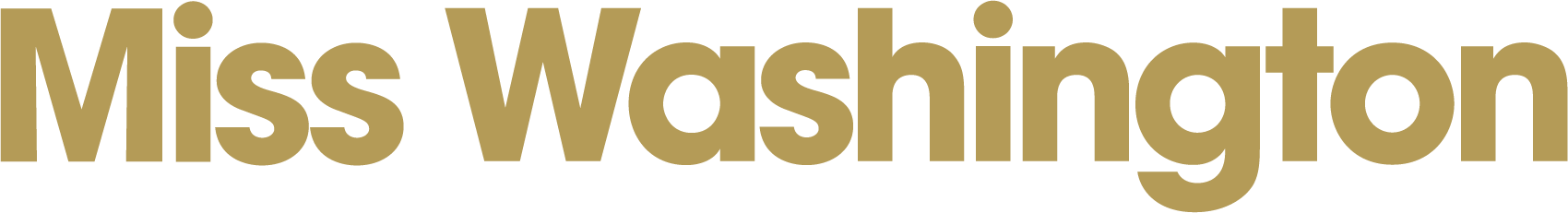 SCHOLARSHIP REQUEST FORMMail completed form to:MWSO1813 9th St SEPuyallup, WA  98372Or email all documents to: mwso.director@gmail.comThis is to certify that I, _________________________, am registered for classes as a student at _______________________________ OR I have graduated from said school.I understand the rules and regulations of the use of my scholarship, and I agree to abide by them.My scholarship should be mailed to:INSTITUTIONNAME: _____________________________________________________ OFFICIAL CONTACTPERSON: 	____________________________________________________ADDRESS OFINSTITUTION: _________________________________________________CITY,STATE: 	_____________________________________________________CANDIDATENAME/SSN: 	___________________________________________________LOCAL TITLE: __________________________________________________ADDRESS: 	___________________________________________________EMAIL ADDRESS:	______________________________________________PHONE: 	_____________________________________________________SCHOLARSHIP AMOUNTREQUESTED: __________________________________________________CANDIDATE’SSIGNATURE: ________________________________DATE:	_____________